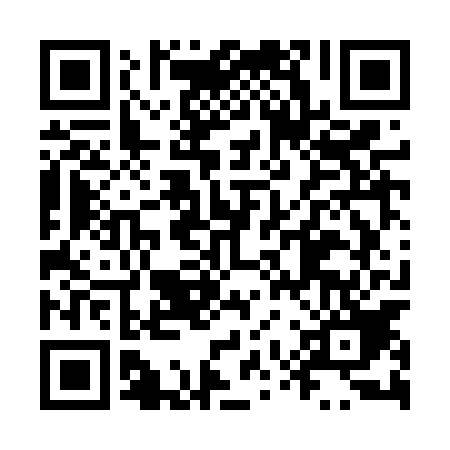 Ramadan times for Burbiski, PolandMon 11 Mar 2024 - Wed 10 Apr 2024High Latitude Method: Angle Based RulePrayer Calculation Method: Muslim World LeagueAsar Calculation Method: HanafiPrayer times provided by https://www.salahtimes.comDateDayFajrSuhurSunriseDhuhrAsrIftarMaghribIsha11Mon3:513:515:5011:363:255:235:237:1612Tue3:483:485:4811:363:265:255:257:1813Wed3:463:465:4511:363:285:275:277:2014Thu3:433:435:4311:363:295:295:297:2215Fri3:403:405:4011:353:315:315:317:2416Sat3:383:385:3811:353:325:335:337:2617Sun3:353:355:3511:353:345:355:357:2818Mon3:323:325:3311:343:365:375:377:3119Tue3:293:295:3111:343:375:395:397:3320Wed3:263:265:2811:343:395:415:417:3521Thu3:233:235:2611:333:405:435:437:3722Fri3:203:205:2311:333:425:445:447:4023Sat3:173:175:2111:333:435:465:467:4224Sun3:153:155:1811:333:455:485:487:4425Mon3:123:125:1611:323:465:505:507:4726Tue3:083:085:1311:323:475:525:527:4927Wed3:053:055:1111:323:495:545:547:5128Thu3:023:025:0811:313:505:565:567:5429Fri2:592:595:0611:313:525:585:587:5630Sat2:562:565:0311:313:536:006:007:5931Sun3:533:536:0112:304:557:017:019:011Mon3:503:505:5812:304:567:037:039:042Tue3:473:475:5612:304:577:057:059:063Wed3:433:435:5312:304:597:077:079:094Thu3:403:405:5112:295:007:097:099:115Fri3:373:375:4812:295:017:117:119:146Sat3:333:335:4612:295:037:137:139:177Sun3:303:305:4312:285:047:157:159:198Mon3:273:275:4112:285:057:167:169:229Tue3:233:235:3912:285:077:187:189:2510Wed3:203:205:3612:285:087:207:209:28